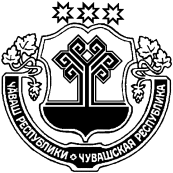 Отчет об исполнении бюджета Кульгешского сельского поселения Урмарского района Чувашской Республики за  9 месяцев  2019 годаСобрание депутатов Кульгешского сельского поселения Урмарского района Чувашской РеспубликиРЕШИЛО:Принять к сведению информацию «Отчет об исполнении бюджета Кульгешского сельского поселения Урмарского района Чувашской Республики за 9 месяцев 2019 года» (прилагается).Председатель Собрания депутатов                                                                                              Кульгешского сельского поселения                                                                                                   Урмарского района Чувашской Республики                                                 В.Н. БорцовГлава Кульгешского сельского поселения                                                                                                   Урмарского района Чувашской Республики                                                О.С. КузьминОтчет об использовании бюджетных ассигнований резервного фонда                                            за 9 месяцев 2019 годаКассовые расходы по средствам резервного фонда за 9 месяцев 2019 года не производились.Глава Кульгешского сельского поселения                                                                                                   Урмарского района Чувашской Республики                                                О.С. КузьминИтоги исполнения бюджета Кульгешского сельского поселения Урмарского района Чувашской Республики за  январь- сентябрь  2019 года Доходная часть бюджета Кульгешского сельского поселения Урмарского района выполнена на 29,4 процента к уточненным годовым назначениям. С учетом средств,  полученных из районного бюджета Чувашской Республики, в бюджет сельского поселения поступило 2345,3  тыс. рублей, при  годовом плане  7971,7  тыс. рублей. Налоговых и неналоговых доходов мобилизовано в бюджет сельского поселения в сумме   1181,9 тыс. рублей или 73,3 процента к годовым назначениям в объеме 1611,8 тыс. рублей. Поступило безвозмездных перечислений из районного бюджета в сумме 1163,5 тыс. рублей, при уточненном годовом плане 6359,9 тыс. рублей или 18,3 процента.Основную долю в образовании налоговых и неналоговых доходов  бюджета  сельского поселения занимают такие поступления как доходы от уплаты акцизов- 40,7 процента, земельный налог- 5,6 процента, налог на доходы физических лиц – 2,1 процента. Удельный вес финансовой  помощи бюджету сельского поселения (в виде поступлений средств по взаимным расчетам, трансфертов, субвенций) из районного бюджета Урмарского района  в объеме доходной части бюджета за январь – сентябрь 2019 года  составил в размере 49,6 процента.Расходная часть бюджета за январь - сентябрь 2019 года  исполнена на 29,1 процента. При уточненном  годовом  плане  в размере 7971,7 тыс. рублей исполнение составило 2317,2 тыс. рублей.  В разрезе функциональных разделов расходов исполнение бюджета сельского поселения за январь - сентябрь 2019 года  в целом характеризуется следующими данными:ассигнования, выделенные на финансирование: по разделу «Общегосударственные вопросы» при годовом плане 1089,0 тыс. рублей освоены на 877,3 тыс. рублей или 80,6 процента; по разделу «Мобилизационная и вневойсковая подготовка» при  годовом плане 89,9 тыс. руб. освоены на 53,7 тыс.рублей или 59,7 процента;по разделу «Национальная экономика» при годовом плане 1882,1 тыс. рублей освоены на 383,7  тыс. рублей., или 20,4 процента;по разделу «Жилищно-коммунальное хозяйство» при годовом плане 4171,9 тыс. рублей освоены на 426,6 тыс. рублей., или 10,2 процента;по разделу «Культура, кинематография» при годовом плане 737,2 тыс. рублей освоены на 575,9 тыс.рублей или 78,1 процента;         по разделу «Физическая культура и спорт»  при годовом плане 1,5 тыс.рублей освоение средств не было.ЧУВАШСКАЯ РЕСПУБЛИКАУРМАРСКИЙ РАЙОНЧĂВАШ РЕСПУБЛИКИВĂРМАР РАЙОНĚСОБРАНИЕ ДЕПУТАТОВКУЛЬГЕШСКОГО СЕЛЬСКОГО ПОСЕЛЕНИЯРЕШЕНИЕ07.11.2019 №111  деревня КульгешиКӖЛКЕШ ЯЛТĂРĂХӖНДЕПУТАТСЕН ПУХĂВĚЙЫШĂНУ07.11.2019 111№ Кĕлкеш ялĕ